HARDEMAN R-10 SCHOOL DISTRICT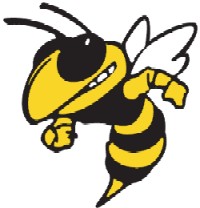 21051 HIGHWAY DMARSHALL, MO  65340660-837-3400     FAX 660-837-3411	October 16, 2020Hardeman Parents and Guardians:We have good news!  We received confirmation from DESE Food Services that our application for free breakfasts and lunches W I L L continue thru the end of this school year!Your child (children) have a meals balance of $$________________.  If your balance is a credit and you want to be reimbursed, please let Mrs. Leimkuehler know by email at: rleimkuehler@hardeman.k12.mo.us or give the office a call at the school number above and she will get a reimbursement check processed for you.  Please let us know if you have any questions.Sincerely,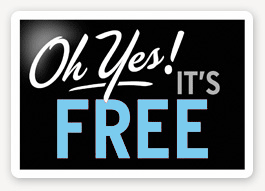 Kristy ForresterHardeman R-10 School Principal  